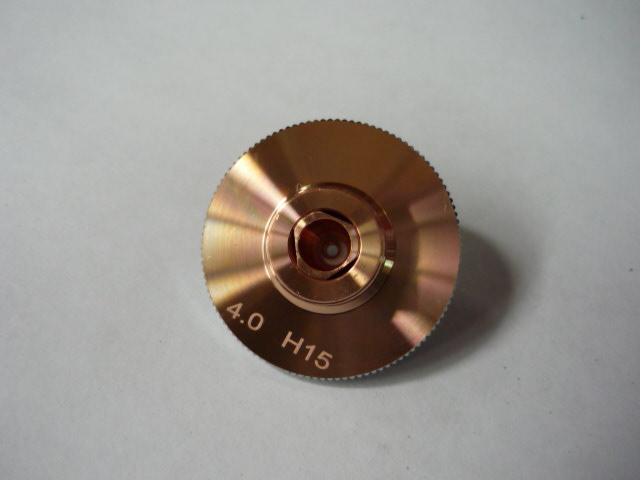 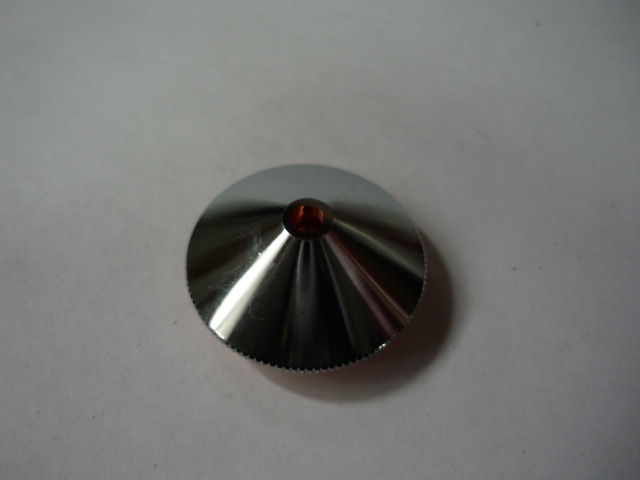 Артикул из 1СНазваниеДиаметрДля чего подходитДвойное сопло4 ммРезка кислородомРежут: чёрная сталь